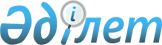 О внесении изменения в постановление Правительства Республики Казахстан от 31 июля 2009 года № 1163Постановление Правительства Республики Казахстан от 13 декабря 2010 года № 1351

      Правительство Республики Казахстан ПОСТАНОВЛЯЕТ:



      1. Внести в постановление Правительства Республики Казахстан от 31 июля 2009 года № 1163 "О некоторых вопросах завершения строительства объектов жилищного строительства" следующее изменение:



      подпункт 10) пункта 2 изложить в следующей редакции:

      "10) объект "Жилой комплекс "Ишим", застройщик товарищество с ограниченной ответственностью "Лад-Строй", сумма финансирования не более 2940030240 (два миллиарда девятьсот сорок миллионов тридцать тысяч двести сорок) тенге, из расчета 100800 (сто тысяч восемьсот) тенге за один квадратный метр и 777600 (семьсот семьдесят семь тысяч шестьсот) тенге за одно машиноместо;".



      2. Настоящее постановление вводится в действие со дня подписания.      Премьер-Министр

      Республики Казахстан                       К. Масимов
					© 2012. РГП на ПХВ «Институт законодательства и правовой информации Республики Казахстан» Министерства юстиции Республики Казахстан
				